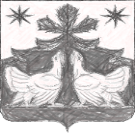 КРАСНОЯРСКИЙ КРАЙЗОТИНСКИЙ СЕЛЬСКИЙ СОВЕТ ДЕПУТАТОВ
ТУРУХАНСКИЙ РАЙОНР Е Ш Е Н И Е  29.10.2021                                       с.Зотино                                        №  87-2О внесении изменений и дополнений в решение от 22.11.2019 № 70-7 «Об утверждении Положения  об условиях и порядке предоставления муниципальному служащему  права на пенсию за выслугу лет за счет средств бюджета Зотинского сельсовета  Туруханского района»В соответствии с пунктом 4 статьи 9 Закона Красноярского края 
от 24.04.2008 № 5-1565 «Об особенностях правового регулирования муниципальной службы в Красноярском крае», статьей 54.2 Устава Зотинского сельсовета Туруханского района Зотинский сельский Совет депутатов РЕШИЛ:Внести изменения и дополнения  в Положение  об условиях и порядке предоставления муниципальному  служащему права на пенсию за выслугу лет за счет средств бюджета Зотинского сельсовета Туруханского района, утвержденного решением от 22.11.2019  № 70-7.       1.1. В абзаце 2 пункта 2.1. Положения  слова «сверх указанного стажа» заменить словами « сверх стажа, установленного в соответствии с пунктом 1 статьи 9 Закона Красноярского края от 24.04.2008 № 5-1565 « Об особенностях правового регулирования  муниципальной службы в Красноярском крае» 1.2. Подпункт 8 пункта 2.6. раздела 2  Положения  дополнить словами «, которая не является выплатой за отработанное время»           1.3.Пункт 3.8. раздела 3 Положения дополнить предложением  следующего содержания: «Лицам, являющимся получателем пенсии за выслугу лет, гарантируется индексация пенсии в установленном  законом порядке»2. Контроль за исполнением настоящего Решения возложить на Главу Зотинского сельсовета         3. Решение вступает в силу после его официального опубликования в печатном издании газете «Ведомости органов местного самоуправления Зотинского сельсовета».Глава Зотинского сельсовета, ПредседательЗотинского сельского Совета депутатов:                                    П. Г.Опарина